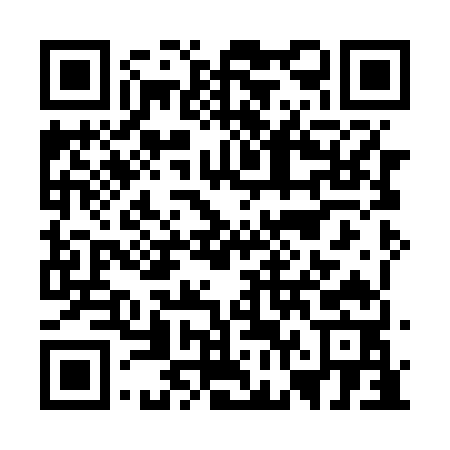 Prayer times for Kedgwick River, New Brunswick, CanadaMon 1 Jul 2024 - Wed 31 Jul 2024High Latitude Method: Angle Based RulePrayer Calculation Method: Islamic Society of North AmericaAsar Calculation Method: HanafiPrayer times provided by https://www.salahtimes.comDateDayFajrSunriseDhuhrAsrMaghribIsha1Mon3:355:361:347:029:3111:332Tue3:365:371:347:019:3111:333Wed3:365:381:347:019:3111:324Thu3:365:381:357:019:3011:325Fri3:375:391:357:019:3011:326Sat3:375:401:357:019:2911:327Sun3:385:411:357:019:2911:328Mon3:385:421:357:019:2811:329Tue3:395:421:357:009:2811:3110Wed3:395:431:357:009:2711:3111Thu3:405:441:367:009:2711:3112Fri3:415:451:366:599:2611:3013Sat3:435:461:366:599:2511:2814Sun3:445:471:366:599:2411:2715Mon3:465:481:366:589:2311:2516Tue3:485:491:366:589:2311:2317Wed3:505:501:366:579:2211:2218Thu3:525:511:366:579:2111:2019Fri3:545:521:366:569:2011:1820Sat3:565:541:366:569:1911:1621Sun3:575:551:366:559:1811:1422Mon3:595:561:366:559:1711:1223Tue4:015:571:366:549:1511:1124Wed4:035:581:376:539:1411:0925Thu4:055:591:376:539:1311:0726Fri4:076:011:376:529:1211:0527Sat4:096:021:366:519:1111:0228Sun4:116:031:366:509:0911:0029Mon4:136:041:366:509:0810:5830Tue4:156:061:366:499:0710:5631Wed4:186:071:366:489:0510:54